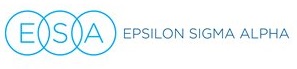 SERC State Dues Form2020-2021Date Mailed: ___________________________________________________________________State Name: ____________________________________________________________State President Name: ____________________________________________________State President’s Email Address: ____________________________________________Treasurer’s Name: ______________________________________________________________Treasurer’s Address: __________________________________________________________________________________________________________________________________________Treasurer’s Email Address: _______________________________________________________ Amount of Dues: $15.00 		Amount Enclosed: ________________________________Make checks payable to SERC and please mail dues to: Tammy Gregg1328 Hunts Bridge Rd.Easley, SC  29640864-836-7528 (home)864-483-1538 (cell)tammyjo21@yahoo.comFor Completion by the SERC Treasurer Date Received: _______________________ Check #_______________________ Date Deposited: _________________ Date sent confirmation: _______________